AAHI-South Sudan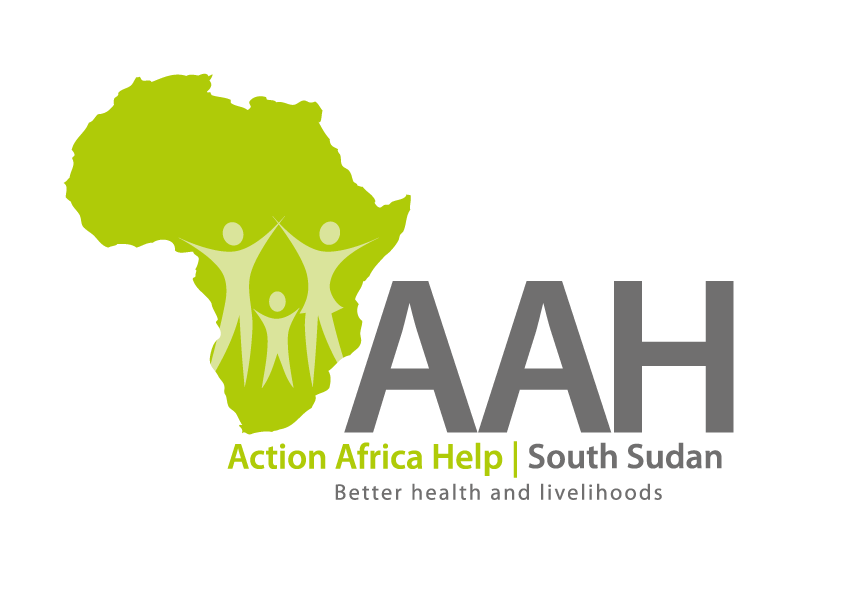 Juba Office: Hai Gabat – Opp JIT SupermarketBehind South Sudan Customs, Tel: +211 925 478 457Email: ssudan@actionafricahelp.orgWebsite: www.actionafricahelp.orgBackgroundAction Africa Help International (AAH-I) is a nongovernmental and nonprofit making Organization operating in South Sudan with a mission to support disadvantaged Communities to sustainably improve their standard of living through Community empowerment approach in partnership with stakeholders. AAH-I implements Primary Health Care, Agriculture, Humanitarian aid projects and Capacity Building.The organization is calling for quotations from reputable companies for the supply of spare parts, Tyres and Lubricants.The deadline for submission is Thursday the 28th April, 2022, at 12:00 pm Local Time.More information on the tender to be picked from AAHI/UNHCR Juba logistic base and INVITATION TO TENDER DETAILSLOCATION OF THE TENDER1Supply of  Michelin TyresTender details to be picked from AAHI/UNHCR Logistic base 2Supply of Spare Parts (TOYOTA)3Supply of Lubricants 4Supply of Iveco  Spare Parts 